Срок проведения независимой правовой экспертизы 3 дняПРОЕКТИВАНОВСКАЯ ОБЛАСТЬАДМИНИСТРАЦИЯ ЮЖСКОГО МУНИЦИПАЛЬНОГО РАЙОНАПОСТАНОВЛЕНИЕот                             года  №            -п          г. ЮжаО проведении публичных слушаний по проекту решенияСовета Южского муниципального района «Об утверждении отчета об исполнении бюджета Южского муниципальногорайона за 2019 год»Руководствуясь Федеральным законом от 06.10.2013 № 131-ФЗ «Об общих принципах организации местного самоуправления в Российской Федерации», Уставом Южского муниципального района, Положением о бюджетном процессе Южского муниципального района, утвержденным решением Южского районного Совета от 14.12.2007 № 96, Порядком организации и проведения публичных слушаний, общественных обсуждений в Южском муниципальном районе, утвержденным решением Южского районного Совета от 22.06.2018 № 56, Администрация Южского муниципального района п о с т а н о в л я е т:1. Провести публичные слушания по проекту решения Совета Южского муниципального района «Об утверждении отчета об исполнении бюджета Южского муниципального района за 2019 год» 14 мая  2020 года в 11:00 часов в зале заседаний Администрации Южского муниципального района, находящейся по адресу: г. Южа, ул. Пушкина д.1.В публичных слушаниях имеют право принимать участие граждане, постоянно или преимущественно проживающие на территории Южского муниципального района и достигшие 18-летнего возраста.2. Образовать комиссию по подготовке и проведению публичных слушаний в составе:Председатель комиссии:Оврашко В.И. – Глава Южского муниципального района;Заместитель председателя комиссии:Муратова Е.А. – председатель Совета Южского муниципального района;Секретарь комиссии:Рыбина И.С. – начальник отдела бухгалтерского учета и отчетности;Члены комиссии:Ванягина Э.А. – заместитель Главы администрации Южского муниципального района, начальник Финансового отдела администрации Южского муниципального района;Тепляков В.Е. – председатель Контрольно-счетного органа Южского муниципального района; Тарасова Н.Г. – заместитель начальника отдела бухгалтерского учета и отчетности.3. Поручить комиссии разработать Порядок проведения публичных слушаний и определить регламент публичных слушаний.4. Комиссии по подготовке и проведению публичных слушаний опубликовать в официальном издании «Правовой Вестник Южского муниципального района» постановление Главы Южского муниципального района о проведении публичных слушаний по проекту решения Совета Южского муниципального района «Об утверждении отчета об исполнении бюджета Южского муниципального района за 2019 год» совместно с проектом решения Совета Южского муниципального района «Об утверждении отчета об исполнении бюджета Южского муниципального района за 2019 год».Глава Южскогомуниципального района                                                          В.И. Оврашко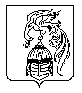 